STAJ DEĞERLENDİRME FORMU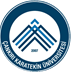 T. C.ÇANKIRI KARATEKİN ÜNİVERSİTESİEldivan Sağlık Hizmetleri Meslek Yüksekokulu……………………………….. Bölümü / ……………………….. ProgramıÖğrencinin Adı SoyadıÖğrenci NumarasıStaj Yapılan Kurumun AdıStaj Yapılan Birimin AdıStaj Başlama ve Bitiş Tarihi…......./........../...........   -  …...../…...../...........        ..…….. Dönem…......./........../...........   -  …...../…...../...........        ..…….. Dönem…......./........../...........   -  …...../…...../...........        ..…….. DönemStaj Süresi (İş Günü)………Staj Yürütücüsünün Adı Soyadı / ÜnvanıÖĞRENCİNİN DEĞERLENDİRİLMESİNDE ESAS ALINACAK HUSUSLARÖĞRENCİNİN DEĞERLENDİRİLMESİNDE ESAS ALINACAK HUSUSLARÖĞRENCİNİN DEĞERLENDİRİLMESİNDE ESAS ALINACAK HUSUSLARÖĞRENCİNİN DEĞERLENDİRİLMESİNDE ESAS ALINACAK HUSUSLARÖZELLİKLERÖZELLİKLERDEĞERLENDİRME *DEĞERLENDİRME *ÖZELLİKLERÖZELLİKLERRAKAMLAYAZIYLAStaj Süresince Devamlılığı – Mesai saatlerine uyumu Staj Süresince Devamlılığı – Mesai saatlerine uyumu Kurum Kurallarına uyumuKurum Kurallarına uyumuStaj Yapılan Birimdeki Personel ile ilişkisi ve işbirliğiStaj Yapılan Birimdeki Personel ile ilişkisi ve işbirliğiSorumluluk alma isteği ve ekip çalışmasına uyumuSorumluluk alma isteği ve ekip çalışmasına uyumuAcil durum karşısında yapılması gereken müdahale konusunda doğru kararı verme Acil durum karşısında yapılması gereken müdahale konusunda doğru kararı verme Müdahaleye uygun araç-gereci seçme, yeterli miktarda ve doğru olarak kullanmaMüdahaleye uygun araç-gereci seçme, yeterli miktarda ve doğru olarak kullanmaKullandığı araç-gerecin bakım ve temizliğini doğru olarak yapma Kullandığı araç-gerecin bakım ve temizliğini doğru olarak yapma Çalışma hızı ve zamanı değerlendirme düzeyiÇalışma hızı ve zamanı değerlendirme düzeyiVerilen Görevleri Yerine Getirme DüzeyiVerilen Görevleri Yerine Getirme DüzeyiÖğrenme arzusu, bilgiye açık olması Öğrenme arzusu, bilgiye açık olması GENEL DEĞERLENDİRME (Toplam)GENEL DEĞERLENDİRME (Toplam)*Staj Yürütücüsü tarafından yukarıda belirtilen 10 (on) madde ayrı ayrı 10 (on) puan üzerinden değerlendirilecektir. Staj yürütücüsü, öğrenci için raporlanmasına gerek duyulan hususları bu formun arkasına detaylı olarak yazabilir.*Staj Yürütücüsü tarafından yukarıda belirtilen 10 (on) madde ayrı ayrı 10 (on) puan üzerinden değerlendirilecektir. Staj yürütücüsü, öğrenci için raporlanmasına gerek duyulan hususları bu formun arkasına detaylı olarak yazabilir.*Staj Yürütücüsü tarafından yukarıda belirtilen 10 (on) madde ayrı ayrı 10 (on) puan üzerinden değerlendirilecektir. Staj yürütücüsü, öğrenci için raporlanmasına gerek duyulan hususları bu formun arkasına detaylı olarak yazabilir.*Staj Yürütücüsü tarafından yukarıda belirtilen 10 (on) madde ayrı ayrı 10 (on) puan üzerinden değerlendirilecektir. Staj yürütücüsü, öğrenci için raporlanmasına gerek duyulan hususları bu formun arkasına detaylı olarak yazabilir.STAJ YÜRÜTÜCÜSÜNÜN GENEL GÖRÜŞ VE DÜŞÜNCESİ:STAJ YÜRÜTÜCÜSÜNÜN GENEL GÖRÜŞ VE DÜŞÜNCESİ:STAJ YÜRÜTÜCÜSÜNÜN GENEL GÖRÜŞ VE DÜŞÜNCESİ:STAJ YÜRÜTÜCÜSÜNÜN GENEL GÖRÜŞ VE DÜŞÜNCESİ:Yukarıda adı geçen Çankırı Karatekin Üniversitesi Eldivan Sağlık Hizmetleri Meslek Yüksekokulu ……………………………………………………………Bölümü …………………………………………… Programı .…………….………… numaralı…………………………………………………isimli öğrenci zorunlu  / isteğe bağlı “Yaz Stajı (……………………….)” dersini …...../…...../….... ile …..../..…../..…... tarihleri arasında kurumumuzda yapmıştır.         (Kaşe)                                                                                                                       (imza)                                                                                                                                      (Adı Soyadı)Yukarıda adı geçen Çankırı Karatekin Üniversitesi Eldivan Sağlık Hizmetleri Meslek Yüksekokulu ……………………………………………………………Bölümü …………………………………………… Programı .…………….………… numaralı…………………………………………………isimli öğrenci zorunlu  / isteğe bağlı “Yaz Stajı (……………………….)” dersini …...../…...../….... ile …..../..…../..…... tarihleri arasında kurumumuzda yapmıştır.         (Kaşe)                                                                                                                       (imza)                                                                                                                                      (Adı Soyadı)Yukarıda adı geçen Çankırı Karatekin Üniversitesi Eldivan Sağlık Hizmetleri Meslek Yüksekokulu ……………………………………………………………Bölümü …………………………………………… Programı .…………….………… numaralı…………………………………………………isimli öğrenci zorunlu  / isteğe bağlı “Yaz Stajı (……………………….)” dersini …...../…...../….... ile …..../..…../..…... tarihleri arasında kurumumuzda yapmıştır.         (Kaşe)                                                                                                                       (imza)                                                                                                                                      (Adı Soyadı)Yukarıda adı geçen Çankırı Karatekin Üniversitesi Eldivan Sağlık Hizmetleri Meslek Yüksekokulu ……………………………………………………………Bölümü …………………………………………… Programı .…………….………… numaralı…………………………………………………isimli öğrenci zorunlu  / isteğe bağlı “Yaz Stajı (……………………….)” dersini …...../…...../….... ile …..../..…../..…... tarihleri arasında kurumumuzda yapmıştır.         (Kaşe)                                                                                                                       (imza)                                                                                                                                      (Adı Soyadı)Not:Staj yürütücüsünün bu formdan 2 nüsha doldurup staj bitimini takip eden ilk hafta içerisinde yüksekokulumuza kargo/posta yoluyla göndermesi ya da kapalı zarf içerisinde ilgili öğrenciye yüksekokulumuza verilmek üzere ilgili öğrenciye teslim edilmesi rica olunur.Çankırı Karatekin Üniversitesi – Eldivan Sağlık Hizmetleri Meslek YüksekokuluTel: (376) 213 11 95 - 62 17- 62 30  E-mail: eshmyo@karatekin.edu.trNot:Staj yürütücüsünün bu formdan 2 nüsha doldurup staj bitimini takip eden ilk hafta içerisinde yüksekokulumuza kargo/posta yoluyla göndermesi ya da kapalı zarf içerisinde ilgili öğrenciye yüksekokulumuza verilmek üzere ilgili öğrenciye teslim edilmesi rica olunur.Çankırı Karatekin Üniversitesi – Eldivan Sağlık Hizmetleri Meslek YüksekokuluTel: (376) 213 11 95 - 62 17- 62 30  E-mail: eshmyo@karatekin.edu.trNot:Staj yürütücüsünün bu formdan 2 nüsha doldurup staj bitimini takip eden ilk hafta içerisinde yüksekokulumuza kargo/posta yoluyla göndermesi ya da kapalı zarf içerisinde ilgili öğrenciye yüksekokulumuza verilmek üzere ilgili öğrenciye teslim edilmesi rica olunur.Çankırı Karatekin Üniversitesi – Eldivan Sağlık Hizmetleri Meslek YüksekokuluTel: (376) 213 11 95 - 62 17- 62 30  E-mail: eshmyo@karatekin.edu.trNot:Staj yürütücüsünün bu formdan 2 nüsha doldurup staj bitimini takip eden ilk hafta içerisinde yüksekokulumuza kargo/posta yoluyla göndermesi ya da kapalı zarf içerisinde ilgili öğrenciye yüksekokulumuza verilmek üzere ilgili öğrenciye teslim edilmesi rica olunur.Çankırı Karatekin Üniversitesi – Eldivan Sağlık Hizmetleri Meslek YüksekokuluTel: (376) 213 11 95 - 62 17- 62 30  E-mail: eshmyo@karatekin.edu.tr